В помощь родителям (законным представителям).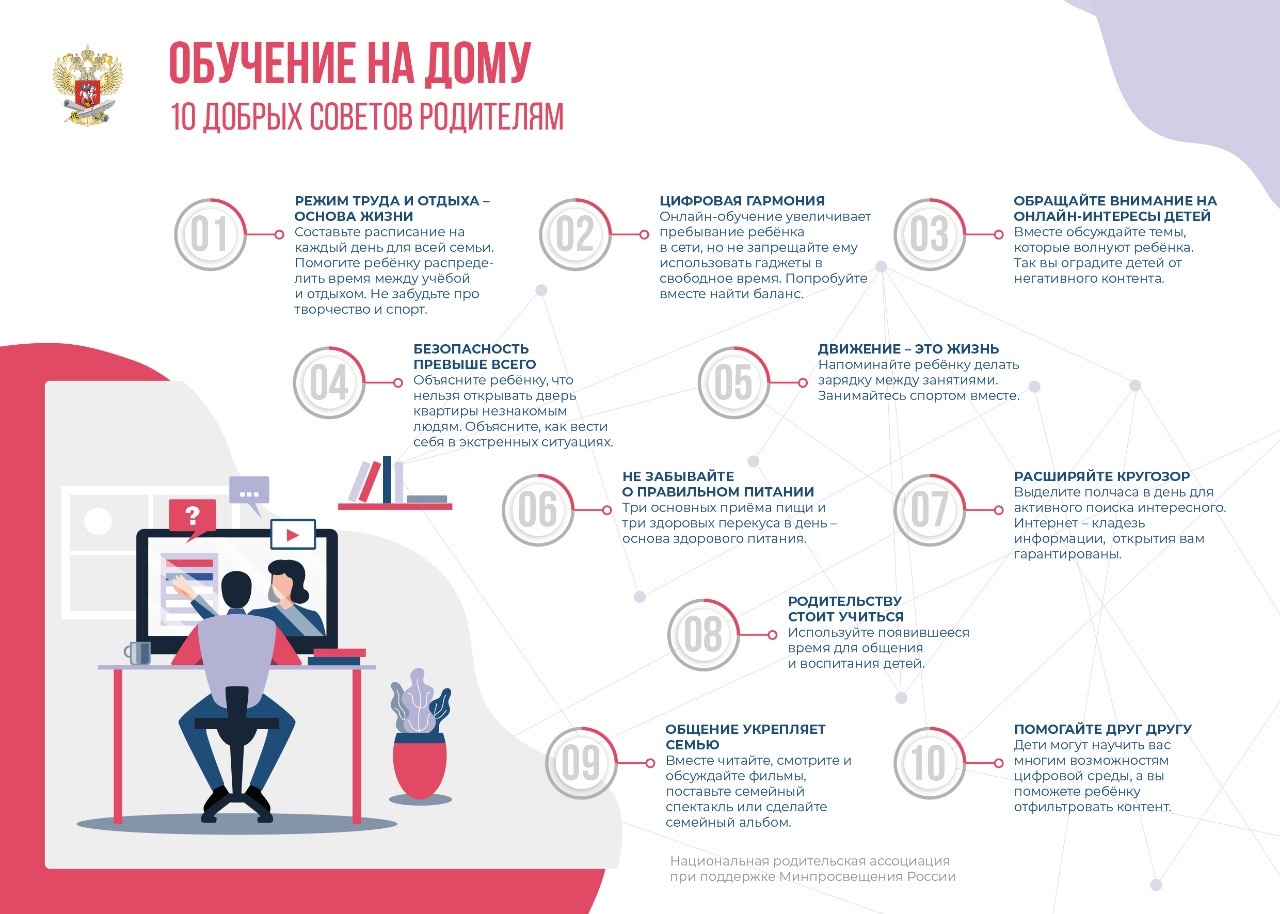 Алгоритм организации электронного обучения для родителей  Для организации электронного обучения дома необходимо:Организовать рабочее место для ребенка: стол, стул, технические средства обучения, освещение рабочего места, школьные принадлежности. Рабочее место должно правильно освещаться.Технические средства должны располагаться на расстоянии вытянутой руки.Должно быть достаточно пространства для письменной работы и занятий за компьютером.Необходимо проветривать помещение, где занимается ребенок. Устраивать физкультминутки.Старайтесь соблюдать комфортную среду во время уроков. Исключите посторонние шумы.Наблюдайте за работой ребенка на компьютере.Обязательно контролируйте время работы ребенка на компьютере. Необходимо устраивать перерывы. После работы за компьютером делайте с детьми гимнастику для глаз.Для профилактики общего утомления делайте простые физические упражнения.Инструкция для родителей и учащихся в случае технических сбоев при работе на учебных платформах платформахУважаемые родители!  Если,  во время  выхода  на учебные платформы  у вас возникнут технические проблемы, сообщите о возникшей ситуации классному руководителю. Обучение в этом случае будет  организовано учителями – предметниками по учебникам  с помощью рассылки заданий в АИС "Сетевой город. Образование", мессенджерах или группах социальных сетей  или   с помощью использования мобильной связи. Алгоритм организации дистанционного обучения для учащегося, не имеющего технических средств обученияУчитель - предметник по телефону в форме СМС или ММС передает обучающемуся или его родителю инструкцию по изучению соответствующей темы учебника и  задания по ней.Обучающийся под контролем родителей изучает заданную тему, выполняет задания.При возникновении у обучающегося вопросов по теме, учитель - предметник в телефонном режиме дает консультацию.Учащийся (или родитель) по телефону в форме СМС или ММС отправляет выполненное задание учителю - предметнику.Учитель - предметник оценивает выполненную работу, выставляет в электронный журнал.Инструкция для родителей Обучение на дому — просто и эффективно! Организация учебного процесса в домашней обстановке — комфортно и просто Памятка Следите за здоровьем Памятка Дистанционное обучение — без вреда для здоровья 